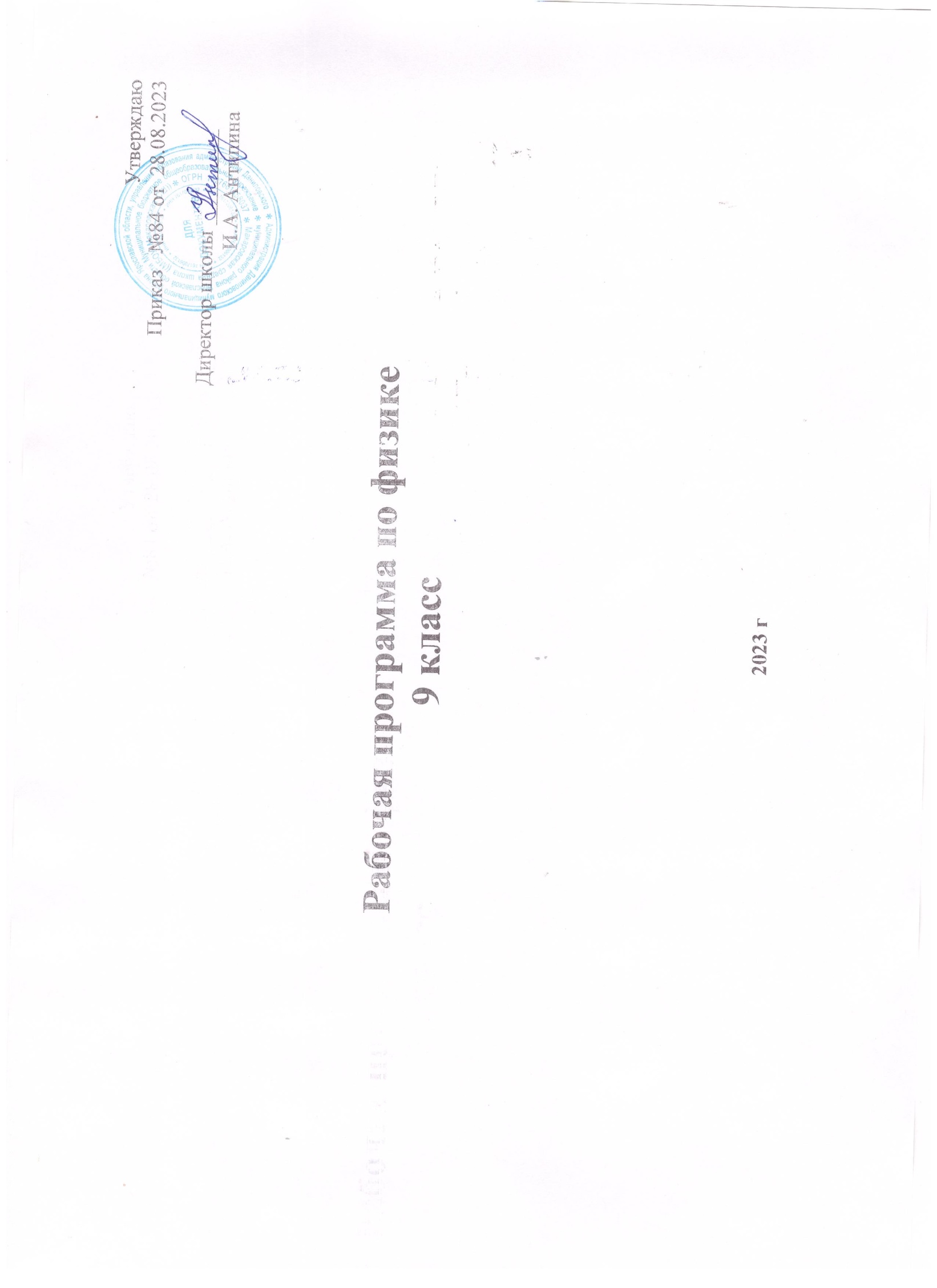 УтверждаюПриказ   №84 от  28.08.2023                                                                                                                                              Директор школы _________                                                                                                                                                                           И.А. АнтипинаРабочая программа по физике9 класс2023 гПояснительная запискаПрограмма составлена в соответствии с Федеральным компонентом государственного стандарта основного общего образования по физике (приказ Минобразования России от 05.03.2004 №1089 «Об утверждении Федерального компонента государственных образовательных стандартов начального общего, основного общего и среднего (полного) общего образования»). Изучение физики  в основной школе направлено на достижение следующих целей:развитие интересов и способностей учащихся на основе передачи им знаний и опыта познавательной и творческой деятельности;понимание учащимися смысла основных научных понятий и законов физики, взаимосвязи между ними;формирование у учащихся представлений о физической картине мира.Достижение этих целей обеспечивается решением следующих задач:знакомство учащихся с методом научного познания и методами исследования объектов и явлений природы;приобретение учащимися знаний о механических, тепловых, электромагнитных и квантовых явлениях, физических величинах,  характеризующих эти явления;формирование у учащихся умений наблюдать природные явления и выполнять опыты, лабораторные работы и экспериментальные исследования с использованием измерительных приборов, широко применяемых в практической жизни;овладение учащимися такими общенаучными понятиями, как природное явление, эмпирически установленный факт, проблема, гипотеза, теоретический вывод, результат экспериментальной проверки;понимание учащимися отличий научных данных от непроверенной информации, ценности науки для удовлетворения бытовых, производственных и культурных потребностей человека.Рабочая программа по физике для 9 класса составлена на основе программы: Е.М.Гутник, А.В.Перышкин. Физика. 7-9 классы. М.: Дрофа, 2008 год.Учебная программа 9 класса рассчитана на 68 часов, по 2часа в неделю.Программой предусмотрено изучение разделов:1.  Законы взаимодействия и движения тел                   - 23 часа.2.  Механические колебания и волны. Звук                   - 12 часов.3.  Электромагнитное поле                                              - 16 часов.4.  Строение атома и атомного ядра.     Использование энергии атомных ядер                       - 11 часов. Строение и эволюция вселенной                               - 5 часов     По программе за год учащиеся должны выполнить 4 контрольных работы и 5 лабораторных работ.Основное содержание программыМеханикаОсновы кинематикиМеханическое движение. Относительное движение. Система отсчета. Материальная точка. Траектория. Путь и перемещение. Скорость – векторная величина. Модуль вектора скорости. Равномерное прямолинейное движение. Относительность механического движения. Графики зависимости пути и модуля скорости от времени движения. Ускорение – векторная величина. Равноускоренное прямолинейное движение. Графики зависимости пути и модуля скорости равноускоренного прямолинейного движения от времени движения.Движение по окружности с постоянной по модулю скоростью. Центростремительное ускорение. Ускорение свободного падения.Фронтальные лабораторные работыИсследование равноускоренного движения тела без начальной скорости.ДемонстрацииОтносительность движения.Прямолинейное и криволинейное движение.Стробоскоп.Спидометр.Сложение перемещений.Падение тел в воздухе и разряженном газе (в трубке Ньютона).Определение ускорения при свободном падении.Направление скорости при движении по окружности.Основы динамикиИнерция. Инертность тел.Первый закон Ньютона. Инерциальная система отсчета. Масса – скалярная величина. Сила – векторная величина. Второй закон Ньютона. Сложение сил.Третий закон Ньютона. Гравитационные силы. Закон всемирного тяготения. Сила тяжести.Движение искусственных спутников. Расчет первой космической скорости.Сила упругости. Закон Гука. Вес тела, движущегося с ускорением по вертикали. Невесомость и перезагрузки. Сила трения.Фронтальные лабораторные работыИзмерение ускорения свободного падения.ДемонстрацииПроявление инерции.Сравнение масс.Измерение сил.Второй закон Ньютона.Сложение сил, действующих на тело под углом друг к другу.Третий закон Ньютона.Законы сохранения в механикеИмпульс тела. Закон сохранения импульса. Реактивное движение. Устройство ракеты.Значение работ К.Э. Циолковского для космонавтики. Достижения в освоении космического пространства.ДемонстрацииЗакон сохранения импульса.Реактивное движение.Модель ракеты.Механические колебания и волныКолебательное движение. Свободные колебания. Амплитуда, период, частота, фаза.Математический маятник. Формула периода колебаний математического маятника. Колебания груза на пружине. Формула периода колебаний пружинного маятника.Превращение энергии при колебательном движении. Вынужденные колебания. Резонанс.Распространение колебаний в упругих средах. Поперечные и продольные волны. Длина волны. Связь длины волны со скоростью ее распространения и периодом (частотой).Звуковые волны. Скорость звука. Громкость и высота звука. Эхо. Акустический резонанс. Ультразвук и его применение.Фронтальные лабораторные работыИсследование зависимости периода и частоты колебаний математического маятника от его длины.ДемонстрацииСвободные колебания груза на нити и груза на пружине.Зависимость периода колебаний груза на пружине от жесткости пружины и массы груза.Зависимость периода колебаний груза на нити от ее длины.Вынужденные колебания.Резонанс маятников.Применение маятника в часах.Распространение поперечных и продольных волн.Колеблющиеся тела как источник звука.Зависимость громкости звука от амплитуды колебаний.Зависимость высоты тона от частоты колебаний.Электромагнитные явленияМагнитное поле. Однородное и неоднородное магнитное поле. Направление тока и направление линий его магнитного поля. Правило буравчика. Электромагниты. Постоянные магниты. Магнитное поле Земли. Обнаружение магнитного поля. Правило левой руки. Действие магнитного поля на проводник с током. Электроизмерительные приборы. Электродвигатель постоянного тока. Индукция магнитного поля. Магнитный поток. Электромагнитная индукция. Переменный ток. Генератор переменного тока. Преобразование электроэнергии в электрогенераторах. Экологические проблемы, связанные с тепловыми и гидроэлектростанциями. Электромагнитное поле. Электромагнитное поле. Электромагнитные волны. Скорость распространения электромагнитных волн. Электромагнитная природа света.Фронтальные лабораторные работыИзучение явления электромагнитной индукции.ДемонстрацииОбнаружение магнитного поля проводника с током.Расположение магнитных стрелок вокруг прямого проводника с током.Усиление магнитного поля катушки с током введением в нее железного сердечника.Применение электромагнитов.Движение прямого проводника и рамки с током в магнитное поле.Устройство и действие электрического двигателя постоянного тока.Модель генератора переменного тока.8.	Взаимодействие постоянных магнитов.Строение атома и атомного ядра Радиоактивность как свидетельство сложного строения атомов. Альфа-, бета - и гамма-излучения.Опыты Резерфорда. Ядерная модель атома.Радиоактивные превращения атомных ядер.Протонно-нейтронная модель ядра. Зарядовое массовое числа.Ядерные реакции. Деление и синтез ядер. Сохранение зарядового и массового чисел при ядерных реакциях.Энергия связи частиц в ядре. Выделение энергии при делении и синтезе ядер. Излучение звезд. Ядерная энергетика. Экологические проблемы работы атомных электростанций.Методы наблюдения и регистрации частиц в ядерной физике. Дозиметрия.Фронтальная лабораторная работаИзучение деления ядра атома урана по фотографии треков.Изучение треков заряженных частиц по готовым фотографиям.Требования к уровню подготовки выпускников 9 классаВ результате изучения физики в 9 классе ученик должензнать/понимать:смысл понятий: физическое явление, физический закон, взаимодействие, электрическое поле, магнитное поле, волна, атом, атомное ядро, ионизирующие излучения;смысл физических величин: путь, скорость, ускорение, масса, сила, импульс, работа, мощность, кинетическая энергия, потенциальная энергия, коэффициент полезного действия;смысл физических законов: Ньютона, всемирного тяготения, сохранения импульса и механической энергии.уметь:описывать и объяснять физические явления: равномерное прямолинейное движение, равноускоренное прямолинейное движение, механические колебания и волны, электромагнитную индукцию;использовать физические приборы и измерительные инструменты для измерения физических величин: расстояния, промежутка времени, силы;представлять результаты измерений с помощью таблиц, графиков и выявлять на этой основе эмпирические зависимости: пути от времени, силы упругости от удлинения пружины, силы трения от силы нормального давления, периода колебаний маятника от длины нити, периода колебаний груза на пружине от массы груза и жесткости пружины;выражать результаты измерений и расчетов в единицах Международной системы (Си);приводить примеры практического использования физических знаний о механических, электромагнитных и квантовых явлениях;решать задачи на применение изученных физических законов;осуществлять самостоятельный поиск информации естественно-научного содержания с использованием различных источников (учебных текстов, справочных и научно-популярных изданий, компьютерных баз данных, ресурсов Интернета), ее обработку и представление в различных формах (словесно, с помощью графиков, математических символов, рисунков и структурных схем);использовать приобретенные знания и умения в практической деятельности и повседневной жизни: для обеспечения безопасности в процессе использования транспортных средств, рационального применения простых механизмов; оценки безопасности радиационного фона.Результаты освоения курса физикиЛичностные результаты:сформирование познавательных интересов, интеллектуальных и творческих способностей учащихся;убежденность в возможности познания природы, в необходимости разумного использования достижений науки и технологий для дальнейшего развития человеческого общества, уважение к творцам науки и техники, отношение к физике как элементу общечеловеческой культуры;самостоятельность в приобретении новых знаний и практических умений;мотивация образовательной деятельности школьников на основе личностно ориентированного подхода;формирование ценностных отношений друг к другу, учителю, авторам открытий и изобретений, результатам обучения.Метапредметные результаты:овладение навыками самостоятельного приобретения новых знаний, организации учебной деятельности, постановки целей, планирования, самоконтроля и оценки результатов своей деятельности, умениями предвидеть возможные результаты своих действий;понимание различий между исходными фактами и гипотезами для их объяснения, теоретическими моделями и реальными объектами, овладение универсальными учебными действиями на примерах гипотез для объяснения известных фактов и экспериментальной проверки выдвигаемых гипотез, разработки теоретических моделей процессов или явлений;формирование умений воспринимать, перерабатывать и предъявлять информацию в словесной, образной, символической формах, анализировать и перерабатывать полученную информацию в соответствии с поставленными задачами, выделять основное содержание прочитанного текста, находить в нем ответы на поставленные вопросы и излагать его;приобретение опыта самостоятельного поиска, анализа и отбора информации с использованием различных источников и новых информационных технологий для решения поставленных задач;развитие монологической и диалогической речи, умения выражать свои мысли и способности выслушивать собеседника, понимать его точку зрения, признавать право другого человека на иное мнение;освоение приемов действий в нестандартных ситуациях, овладение эвристическими методами решения проблем;формирование умений работать в группе с выполнением различных социальных релей, представлять и отстаивать свои взгляды и убеждения, вести дискуссию.Предметные результаты:знания о природе важнейших физических явлений окружающего мира и понимание смысла физических законов. Раскрывающих связь изученных явлений;умения пользоваться методами научного исследования явлений природы, проводить наблюдения, планировать и выполнять эксперименты, обрабатывать результаты измерений, представлять результаты измерений с помощью таблиц, графиков и формул, обнаруживать зависимости между физическими величинами, объяснять полученные результаты и делать выводы, оценивать границы погрешностей результатов измерений;умения применять теоретические знания по физике на практике, решать физические задачи на применение полученных знаний;умения и навыки применять полученные знания для объяснения принципов действия важнейших технических устройств, решения практических задач повседневной жизни, обеспечения безопасности своей жизни, рационального природопользования и охраны окружающей среды;формирование убеждения в закономерной связи и познаваемости явлений природы, в объективности научного знания, высокой ценности науки в развитии материальной и духовной культуры людей;развитие теоретического мышления на основе формирования умений устанавливать факты, различать причины и следствия, строить модели и выдвигать гипотезы, отыскивать и формулировать доказательства выдвинутых гипотез, выводить из экспериментальных фактов и теоретических моделей физические законы;коммуникативные умения докладывать о результатах своего исследования, участвовать в дискуссии, кратко и точно отвечать на вопросы, использовать справочную литературу и другие источники информации.Учебно-методический комплектА.В.Перышкин, Е.М.Гутник. Физика. 9 класс.  М.: Дрофа, 2011. В.И.Лукашик. Сборник задач по физике. 7-9 класс.  М.: Просвещение, 2007.      Материал комплекта полностью соответствует Примерной программе по физике основного общего образования, обязательному минимуму содержания, рекомендован Министерством образования РФ.Календарно-тематическое планирование9 класс (68 часов – 2 часа в неделю)Раздел 1. Законы взаимодействия и движения тел (27 часов).Тема 1. Прямолинейное равномерное движение (4 часа).Тема 2. Прямолинейное равноускоренное движение (8 часов).Тема 3. Законы динамики (12 часов).Тема 4. Импульс тела. Закон сохранения импульса (3 часа).Раздел 2. Механические колебания. Звук. (11 часов).Раздел 3.  Электромагнитное поле (14 часов).Раздел 4.  Строение атома и атомного ядра, использование энергии атомных ядер (16 часов).№ недели/урокаДата ТемаурокаЭлементы содержанияТребования к уровню подготовкиОсновные виды деятельности ученика(на уровне учебных действий)Вид контроляДомашнеезадание1/1Техника безопасности в кабинете физики (ТБ). Материальная точка. Система отсчета.Механическое движение, относитель-ность движения.Знать понятия: механическое движение, материальная точка, система и тело отсчета.Уметь приводить примеры механического движения.Рассчитывать путь и скорость тела при равномерном прямолинейном движении.Измерять скорость равномерного движения.Представлять результаты измерений и вычислений в виде таблиц и графиков.Определять путь, пройденный телом за промежуток времени, скорость тела по графику зависимости пути равномерного движения от времени.Физичес-кий диктант.§1, упр. 1(2,4).1/2Траектория, путь и перемещение.Траектория, путь, перемещение.Знать понятия: траекто-рия, путь, перемещение.Уметь объяснять их физический смысл.Рассчитывать путь и скорость тела при равномерном прямолинейном движении.Измерять скорость равномерного движения.Представлять результаты измерений и вычислений в виде таблиц и графиков.Определять путь, пройденный телом за промежуток времени, скорость тела по графику зависимости пути равномерного движения от времени.Физический диктант, за-дания на соответствие.§2,3упр.2(1,2).2/3Прямолинейное равномерное движение.Прямо-линейное равномерное движениеЗнать понятия: скорость, прямолинейное равномерное движение.Уметь описать и объяснить движение.Рассчитывать путь и скорость тела при равномерном прямолинейном движении.Измерять скорость равномерного движения.Представлять результаты измерений и вычислений в виде таблиц и графиков.Определять путь, пройденный телом за промежуток времени, скорость тела по графику зависимости пути равномерного движения от времени.Самостоя-тельная работа.§4,упр.4.2/4Графическое представление прямолинейного равномерного движения.Графическое представление движения.Уметь строить и читать графики координаты и скорости прямолинейного равномерного движения.Рассчитывать путь и скорость тела при равномерном прямолинейном движении.Измерять скорость равномерного движения.Представлять результаты измерений и вычислений в виде таблиц и графиков.Определять путь, пройденный телом за промежуток времени, скорость тела по графику зависимости пути равномерного движения от времени.Тест.§4,Л. №149, 154, 156.№ недели/урокаДата ТемаурокаЭлементы содержанияТребования к уровню подготовки Основные виды деятельности ученика(на уровне учебных действий)Вид контроля,измерителиДомашнеезадание3/5Прямолинейное равноускоренное движение. Ускорение.Прямолинейное равноускоренное движение, ускорение.Знать понятия: ускоре-ние, прямолинейное рав-ноускоренное движение.Уметь объяснять и описать движение.Рассчитывать путь и скорость при равно-ускоренном движении тела.Измерять уско-рение свобод-ного падения.Определять пройденный путь и уско-рение движения тела по графику зависимости скорости равно-ускоренного прямолинейного движения тела от времени.Измерять цент-ростремительное ускорение при движении тела по окружности с постоянной по модулю скоростью.Физический диктант§5упр.5(2,3)3/6Скорость прямолинейного равноускоренного движения. График скорости.Скорость, график скорости при движении с ускорением.Знать понятия: скорость, проекция скорости, начальная и конечная скорости. Уметь объяснять их фи-зический смысл, строить  графики скорости.Рассчитывать путь и скорость при равно-ускоренном движении тела.Измерять уско-рение свобод-ного падения.Определять пройденный путь и уско-рение движения тела по графику зависимости скорости равно-ускоренного прямолинейного движения тела от времени.Измерять цент-ростремительное ускорение при движении тела по окружности с постоянной по модулю скоростью.Самостоя-тельная работа§6упр.64/7Перемещение при прямолинейном равноускоренном движении.Перемещение при движении с ускорением.Знать понятия: переме-щение при движении с ускорением, уравнение равноускоренного движения.Уметь объяснить физический смысл.Рассчитывать путь и скорость при равно-ускоренном движении тела.Измерять уско-рение свобод-ного падения.Определять пройденный путь и уско-рение движения тела по графику зависимости скорости равно-ускоренного прямолинейного движения тела от времени.Измерять цент-ростремительное ускорение при движении тела по окружности с постоянной по модулю скоростью.Самостоя-тельная работа§7упр.7(1,2).4/8Перемещение при прямолинейном равноускоренном движении без начальной скоростиПеремещение при прямолинейном равноускорен-ном движении без начальной скорости.Знать понятия: перемеще-ние при движении с уско-рением, уравнение равно-ускоренного движения, начальная и конечная скорости.Уметь объяснить физический смысл.Рассчитывать путь и скорость при равно-ускоренном движении тела.Измерять уско-рение свобод-ного падения.Определять пройденный путь и уско-рение движения тела по графику зависимости скорости равно-ускоренного прямолинейного движения тела от времени.Измерять цент-ростремительное ускорение при движении тела по окружности с постоянной по модулю скоростью.Тест.§8упр.8, Л/р. №1.5/9Лабораторная работа №1. «Исследование равноускоренного движения без начальной скорости».Исследование равноускорен-ного движения без начальной скорости.Приобретение навыков при работе с оборудова-нием (секундомер, измерительная линейка).Уметь определять погрешность измерения физической величины.Рассчитывать путь и скорость при равно-ускоренном движении тела.Измерять уско-рение свобод-ного падения.Определять пройденный путь и уско-рение движения тела по графику зависимости скорости равно-ускоренного прямолинейного движения тела от времени.Измерять цент-ростремительное ускорение при движении тела по окружности с постоянной по модулю скоростью.Оформление работы, вывод.§8 (повто-рить),стр. 226.5/10Решение задач на прямолинейное равноускоренное движение.Прямолинейное равноускоренное движениеУметь решать и оформлять задачи, применять изученные законы к решению комбинированных задач.Рассчитывать путь и скорость при равно-ускоренном движении тела.Измерять уско-рение свобод-ного падения.Определять пройденный путь и уско-рение движения тела по графику зависимости скорости равно-ускоренного прямолинейного движения тела от времени.Измерять цент-ростремительное ускорение при движении тела по окружности с постоянной по модулю скоростью.Самостоя-тельная работа.Л. № 122, 140, 150.6/11Решение графических задач на прямолинейное равноускоренное движение.Графики прямолинейного равноускоренного движенияУметь решать графические задачи, читать графики.Рассчитывать путь и скорость при равно-ускоренном движении тела.Измерять уско-рение свобод-ного падения.Определять пройденный путь и уско-рение движения тела по графику зависимости скорости равно-ускоренного прямолинейного движения тела от времени.Измерять цент-ростремительное ускорение при движении тела по окружности с постоянной по модулю скоростью.Самостоя-тельная работа.Л. № 146,147-149.6/12Контрольная работа №1. «Кинематика материальной точки».Прямолинейное равномерное и равноускоренное движение.Прямолинейное равномерное и равноускоренное движение.Рассчитывать путь и скорость при равно-ускоренном движении тела.Измерять уско-рение свобод-ного падения.Определять пройденный путь и уско-рение движения тела по графику зависимости скорости равно-ускоренного прямолинейного движения тела от времени.Измерять цент-ростремительное ускорение при движении тела по окружности с постоянной по модулю скоростью.Контрольная работа: чтение графиков, определение искомой величины.§1-8(повто-рить).№ недели/урокаДатаТемаурокаЭлементы содержанияТребования к уровню подготовки Основные виды деятельности ученика(на уровне учебных действий)Вид контроля,измерителиДомашнеезадание7/13Относительность механического движения.Относитель-ность механического движения.Понимать и объяснять относительность перемещения и скорости.Вычислять уско-рение тела, силы, действующие на тело, или массу на основе второго закона Ньютона.Исследовать зави-симость удлине-ния стальной пру-жины от прило-женной силы.Экспериментально находить равно-действующую двух сил.Исследовать зави-симость силы тре-ния скольжения от площади сопри-косновения тел и силы нормального давления.Измерять силы взаимодействия двух тел. Измерять силу всемирного тяготения.Экспериментально находить центр тяжести плоского тела.Тест.§9, упр.9 устно,работа над ошибками.7/14Инерциальные системы отсчета. Первый закон Ньютона.Первый закон Ньютона.Знать содержание пер-вого закона Ньютона, по-нятия «инерция», «инерциальная система отсчета».Вычислять уско-рение тела, силы, действующие на тело, или массу на основе второго закона Ньютона.Исследовать зави-симость удлине-ния стальной пру-жины от прило-женной силы.Экспериментально находить равно-действующую двух сил.Исследовать зави-симость силы тре-ния скольжения от площади сопри-косновения тел и силы нормального давления.Измерять силы взаимодействия двух тел. Измерять силу всемирного тяготения.Экспериментально находить центр тяжести плоского тела.Тест или физический диктант.§10,упр.10.8/15Второй закон Ньютона.Второй закон Ньютона.Знать содержание второ-го закона Ньютона, фор-мулу, единицы измере-ния физических величин в системе СИ. Написать и объяснить формулу.Вычислять уско-рение тела, силы, действующие на тело, или массу на основе второго закона Ньютона.Исследовать зави-симость удлине-ния стальной пру-жины от прило-женной силы.Экспериментально находить равно-действующую двух сил.Исследовать зави-симость силы тре-ния скольжения от площади сопри-косновения тел и силы нормального давления.Измерять силы взаимодействия двух тел. Измерять силу всемирного тяготения.Экспериментально находить центр тяжести плоского тела.Физический диктант.§11,упр.11.8/16Третий закон Ньютона.Третий закон Ньютона.Знать содержание треть-его закона Ньютона. На-писать и объяснить форм-улу. Знать границы приме-нимости законов Ньютона, приводить примеры.Вычислять уско-рение тела, силы, действующие на тело, или массу на основе второго закона Ньютона.Исследовать зави-симость удлине-ния стальной пру-жины от прило-женной силы.Экспериментально находить равно-действующую двух сил.Исследовать зави-симость силы тре-ния скольжения от площади сопри-косновения тел и силы нормального давления.Измерять силы взаимодействия двух тел. Измерять силу всемирного тяготения.Экспериментально находить центр тяжести плоского тела.Фронтальный опрос или физический диктант.§12,упр.12.9/17Свободное падение тел.Свободное падение тел.Уметь объяснить физи-ческий смысл свободного падения.Вычислять уско-рение тела, силы, действующие на тело, или массу на основе второго закона Ньютона.Исследовать зави-симость удлине-ния стальной пру-жины от прило-женной силы.Экспериментально находить равно-действующую двух сил.Исследовать зави-симость силы тре-ния скольжения от площади сопри-косновения тел и силы нормального давления.Измерять силы взаимодействия двух тел. Измерять силу всемирного тяготения.Экспериментально находить центр тяжести плоского тела.Самостоятельная работа.§13,упр.13.9/18Движение тела, брошенного вертикально вверх.Свободное падение, движение тела, брошенного вертикально вверх.Уметь объяснить физи-ческий смысл свободного падения, решать задачи на расчет скорости и высоты при свободном движении.Вычислять уско-рение тела, силы, действующие на тело, или массу на основе второго закона Ньютона.Исследовать зави-симость удлине-ния стальной пру-жины от прило-женной силы.Экспериментально находить равно-действующую двух сил.Исследовать зави-симость силы тре-ния скольжения от площади сопри-косновения тел и силы нормального давления.Измерять силы взаимодействия двух тел. Измерять силу всемирного тяготения.Экспериментально находить центр тяжести плоского тела.Самостоятельная работа.§14,упр.14Л/р. №2стр. 231.10/19Лабораторная работа  №2. «Измерение ускорения свободного падения».Измерение ускорения свободного падения.Приобретение навыков при работе с оборудованием.Вычислять уско-рение тела, силы, действующие на тело, или массу на основе второго закона Ньютона.Исследовать зави-симость удлине-ния стальной пру-жины от прило-женной силы.Экспериментально находить равно-действующую двух сил.Исследовать зави-симость силы тре-ния скольжения от площади сопри-косновения тел и силы нормального давления.Измерять силы взаимодействия двух тел. Измерять силу всемирного тяготения.Экспериментально находить центр тяжести плоского тела.Тест.Л. № 296, 297.10/20Закон всемирного тяготения.Закон всемирного тяготения.Знать понятия: гравита-ционное взаимодействие, гравитационная постоян-ная, границы примени-мости закона.Написать и объяснить формулу.Вычислять уско-рение тела, силы, действующие на тело, или массу на основе второго закона Ньютона.Исследовать зави-симость удлине-ния стальной пру-жины от прило-женной силы.Экспериментально находить равно-действующую двух сил.Исследовать зави-симость силы тре-ния скольжения от площади сопри-косновения тел и силы нормального давления.Измерять силы взаимодействия двух тел. Измерять силу всемирного тяготения.Экспериментально находить центр тяжести плоского тела.Самостоя-тельная работа или тест.§15,упр.15.21/11Ускорение свободного падения на Земле и других небесных телах.Сила тяжести и ускорение свободного падения.Знать понятия: сила тяже-сти, ускорение свободного падения, объяснять их фи-зический смысл, знать за-висимость ускорения сво-бодного падения от широты и высоты над Землей.Самостоя-тельная работа.§16,упр.16.22/11Прямолинейное и криволинейное движение. Дви-жение тела по ок-ружности с посто-янной по модулю скоростью.Движение тела по окружности с центростремительным ускорением.Знать природу, опреде-ление криволинейного движения, приводить при-меры; физическую вели-чину, единицу измерения периода, частоты, угловой скорости.Тест.§18, 19,упр.18.23/12Решение задач на движение по окружности.Движение по окружности.Уметь применять знания при решении соответствующих задач.Задания на соответствие.§18, 19,повторить,упр.19.24/12Искусственные спутники Земли.Первая и вторая космические скорости.Уметь рассчитывать первую космическую скорость.Тест.§20,упр.19.№ недели/урокаДата ТемаурокаЭлементы содержанияТребования к уровню подготовки Основные виды деятельности ученика(на уровне учебных действий)Вид контроля,измерителиДомашнеезадание13/25Импульс тела Закон сохранения импульса.Импульс тела. Закон сохра-нения импульса.Знать понятия: импульс и импульс силы.Измерять скорость истечения струи газа из модели ракеты.Применять закон сохранения импульса для расчета результатов взаимодействия тел.Самостоя-тельная работа.§21, 22,упр.20,21.13/26Реактивное движение.Реактивное движение.Знать практическое использование закона сохранения импульса. Написать формулы и объяснить их.Измерять скорость истечения струи газа из модели ракеты.Применять закон сохранения импульса для расчета результатов взаимодействия тел.Физичес-кий диктант.§23,упр.22.14/27Решение задач на закон сохранения импульса.Импульс тела. Закон сохранения импульса.Уметь применять знания при решении соответствующих задач.Измерять скорость истечения струи газа из модели ракеты.Применять закон сохранения импульса для расчета результатов взаимодействия тел.Самостоя-тельная работа.§21-23повторить,Л. № 78, 79.14/28Контрольная работа № 2. «Динамика материальной точки».Законы динамики.Законы динамики.Измерять скорость истечения струи газа из модели ракеты.Применять закон сохранения импульса для расчета результатов взаимодействия тел.Контроль-ная работа.§10-23повторить.№ недели/урокаДатаТемаурокаЭлементы содержанияТребования к уровню подготовки Основные виды деятельности ученика(на уровне учебных действий)Вид контроля,измерителиДомашнеезадание15/29Свободные и вынужденные колебания, колебательные системы.Свободные и вынужденные колебания.Знать условия существования колебаний, приводить примеры.Объяснять процесс колебаний маятника.Исследовать зависимость периода колебаний маятника от его длины и амплитуды колебаний.Исследовать закономерности колебаний груза на пружине.Вычислять длину волны и скорости распространения звуковых волн.Экспериментально определять границы частоты слышимых звуковых колебаний.Физичес-кий диктант.§25, 26,упр. 23,работа над ошибками к/р.15/30Величины, характеризующие колебательное движение.Величины, характеризующие колебательное движение.Знать уравнение колебательного движения. Написать формулу и объяснить.Объяснять процесс колебаний маятника.Исследовать зависимость периода колебаний маятника от его длины и амплитуды колебаний.Исследовать закономерности колебаний груза на пружине.Вычислять длину волны и скорости распространения звуковых волн.Экспериментально определять границы частоты слышимых звуковых колебаний.Фронтальный опрос или физический диктант.§26, 27,упр. 24. Л/р. №3стр. 232.16/31Лабораторная работа №3. «Исследование зависимости пе-риода и часто-ты свободных колебаний ма-тематического маятника от его длины».Исследование зависимости периода и частоты свободных колебаний математического маятника от его длины.Приобретение навыков при работе с оборудованием.Объяснять процесс колебаний маятника.Исследовать зависимость периода колебаний маятника от его длины и амплитуды колебаний.Исследовать закономерности колебаний груза на пружине.Вычислять длину волны и скорости распространения звуковых волн.Экспериментально определять границы частоты слышимых звуковых колебаний.ТестЛ. № 881, 882.16/32Превращение энергии при коле-бательном движе-нии. Затухающие и вынужденные колебания.Превращение энергии при колебаниях. Вынужденные колебания. Резонанс.Объяснять и применять закон сохранения энергии для определения полной энергии колеблющегося тела.Объяснять процесс колебаний маятника.Исследовать зависимость периода колебаний маятника от его длины и амплитуды колебаний.Исследовать закономерности колебаний груза на пружине.Вычислять длину волны и скорости распространения звуковых волн.Экспериментально определять границы частоты слышимых звуковых колебаний.Задания на соответствие.§28-30,упр. 25.17/33Распространение колебаний в упру-гой среде. Волны.Распространение колебаний в упругой среде.Знать определение механических волн, виды волн.Объяснять процесс колебаний маятника.Исследовать зависимость периода колебаний маятника от его длины и амплитуды колебаний.Исследовать закономерности колебаний груза на пружине.Вычислять длину волны и скорости распространения звуковых волн.Экспериментально определять границы частоты слышимых звуковых колебаний.Фронталь-ный опрос.§31-32,упр. 27.17/34Характеристики волн.Волны в среде.Знать основные характе-ристики волн, характер распространения колеба-тельных процессов в трехмерном пространстве.Объяснять процесс колебаний маятника.Исследовать зависимость периода колебаний маятника от его длины и амплитуды колебаний.Исследовать закономерности колебаний груза на пружине.Вычислять длину волны и скорости распространения звуковых волн.Экспериментально определять границы частоты слышимых звуковых колебаний.Физический диктант. Беседа по вопросам параграфа.§33,упр. 28,18/35Звуковые коле-бания. Источ-ники звука.Звуковые колебания. Источники звука.Знать понятие звуковых волн, привести примеры.Объяснять процесс колебаний маятника.Исследовать зависимость периода колебаний маятника от его длины и амплитуды колебаний.Исследовать закономерности колебаний груза на пружине.Вычислять длину волны и скорости распространения звуковых волн.Экспериментально определять границы частоты слышимых звуковых колебаний.Фронталь-ный опрос.§34.18/36Высота, тембр, громкость звука.Высота, тембр, громкость звука.Знать физические характеристики звука: высота, тембр, громкость.Объяснять процесс колебаний маятника.Исследовать зависимость периода колебаний маятника от его длины и амплитуды колебаний.Исследовать закономерности колебаний груза на пружине.Вычислять длину волны и скорости распространения звуковых волн.Экспериментально определять границы частоты слышимых звуковых колебаний.Беседа по вопросам.§35-36,упр. 30.19/37Звуковые волны.Распространение звука. Скорость звука.Знать и уметь объяснить особенности распростра-нения звука в различных средах.Объяснять процесс колебаний маятника.Исследовать зависимость периода колебаний маятника от его длины и амплитуды колебаний.Исследовать закономерности колебаний груза на пружине.Вычислять длину волны и скорости распространения звуковых волн.Экспериментально определять границы частоты слышимых звуковых колебаний.Беседа по вопросам.§37-38,упр.31, 32.19/38Отражение звука. Эхо.Отражение звука. Эхо.Знать особенности поведения звуковых волн на границе раздела двух сред, уметь объяснить.Объяснять процесс колебаний маятника.Исследовать зависимость периода колебаний маятника от его длины и амплитуды колебаний.Исследовать закономерности колебаний груза на пружине.Вычислять длину волны и скорости распространения звуковых волн.Экспериментально определять границы частоты слышимых звуковых колебаний.Самостоя-тельная работа или тест.§39-42.20/39Контрольная работа № 3. «Механические колебания и волны. Звук».Механические колебания и волны. Звук.Уметь решать задачи на механические колебания и волны. Звук.Объяснять процесс колебаний маятника.Исследовать зависимость периода колебаний маятника от его длины и амплитуды колебаний.Исследовать закономерности колебаний груза на пружине.Вычислять длину волны и скорости распространения звуковых волн.Экспериментально определять границы частоты слышимых звуковых колебаний.Контроль-ная работа.§24-42повторить.№ недели/урокаДатаТемаурокаЭлементы содержанияТребования к уровню подготовки Основные виды деятельности ученика(на уровне учебных действий)Вид контроля,измерителиДомашнеезадание20/40Магнитное поле. Однородное и неоднородное магнитное поле.Магнитное поле, условия его возникновения и  проявления.Знать понятие:   магнитное поле. Опыт Эрстеда. Взаимодействие магнитов.Экспериментально изучать явления магнитного взаи-модействия тел.Изучать явления намагничивания вещества.Исследовать действие электри-ческого тока в прямом провод-нике на магнит-ную стрелку. Об-наруживать дейст-вие магнитного поля на проводник с током. Обнару-живать магнитное взаимодействие токов. Изучать принцип действия электродвигателя.Беседа по вопросам.§43,44,упр.33, 34работа над ошибками. 21/41Графическое изображение магнитного поля.Графическое изображение магнитного поля.Понимать структуру магнитного поля, уметь объяснять на примерах графиков и рисунков.Экспериментально изучать явления магнитного взаи-модействия тел.Изучать явления намагничивания вещества.Исследовать действие электри-ческого тока в прямом провод-нике на магнит-ную стрелку. Об-наруживать дейст-вие магнитного поля на проводник с током. Обнару-живать магнитное взаимодействие токов. Изучать принцип действия электродвигателя.Решение качествен-ных задач.§45,упр. 35.21/42Обнаружение маг-нитного поля по его действию на электрический ток. Правило левой руки.Действие магнитного поля на проводник с током.Знать силу Ампера, объяснять физический смысл.Экспериментально изучать явления магнитного взаи-модействия тел.Изучать явления намагничивания вещества.Исследовать действие электри-ческого тока в прямом провод-нике на магнит-ную стрелку. Об-наруживать дейст-вие магнитного поля на проводник с током. Обнару-живать магнитное взаимодействие токов. Изучать принцип действия электродвигателя.Самостоя-тельная работа.§46,упр. 36.22/43Индукция магнитного поля.Индукция магнитного поля.Знать силовую характе-ристику магнитного поля – индукцию.Экспериментально изучать явления магнитного взаи-модействия тел.Изучать явления намагничивания вещества.Исследовать действие электри-ческого тока в прямом провод-нике на магнит-ную стрелку. Об-наруживать дейст-вие магнитного поля на проводник с током. Обнару-живать магнитное взаимодействие токов. Изучать принцип действия электродвигателя.Тест.§47,упр. 37.22/44Действие магнитного поля на движущуюся заряженную частицу.Действие магнитного поля на движущуюся заряженную частицу.Знать силу Лоренца, объяснять физический смысл.Экспериментально изучать явления магнитного взаи-модействия тел.Изучать явления намагничивания вещества.Исследовать действие электри-ческого тока в прямом провод-нике на магнит-ную стрелку. Об-наруживать дейст-вие магнитного поля на проводник с током. Обнару-живать магнитное взаимодействие токов. Изучать принцип действия электродвигателя.Самостоя-тельная работа.§46,конспект.23/45Решение задач на силу Ампера и силу Лоренца.Количественные характеристики магнитного поля.Уметь решать задачи на применение силы Ампера и силы Лоренца.Решение типовых задачЗадачи по тетради.23/46Магнитный поток.Магнитный поток.Знать понятие «магнит-ный поток», написать формулу и объяснить.Беседа по вопросам§48,упр. 38.24/47Явление электромагнит-ной индукции. Самоиндукция.Явление электромагнит-ной индукции. Опыты Фарадея.Знать понятия: электро-магнитная индукция, самоиндукция, правило Ленца, написать формулу и объяснить.Тест§49,упр.39.Л/р. №4стр.233,конспект.24/48Лабораторная работа № 4. «Изучение явле-ния электромаг-нитной индукции».Явления электромагнит-ной индукции.Знать  понятие «электромагнитная индукция»,  технику безопасности при работе с электроприборами.Оформле-ние работы, вывод.§49 повторить.25/49Получение пере-менного электри-ческого тока. Трансформатор. Передача электри-ческой энергии на расстояние.Получение переменного электрического тока.Трансформатор.Знать способы получения электрического тока, принцип действия трансформатора. Уметь объяснить.Самостоя-тельная работа.§50,упр.40,конспект, сообщения.25/50Электромагнит-ное поле.Электромагнит-ное поле.Знать понятие  «электро-магнитное поле» и усло-вия его существования.Тест.§51.26/51Электромагнит-ные волны. Шкала электромагнит-ных волн.Электромагнит-ные волны. Шкала электромагнит-ных волн.Понимать механизм возникновения электромагнитных волн. Знать зависимость свойств излучений от их длины, приводить примеры.Беседа по вопросам, решение качествен-ных задач.§52-54,упр. 42.26/52Электромагнит-ная природа света.Электромагнит-ная природа света.Знать историческое развитие взглядов на природу света.Беседа по вопросам, тест.Сообщения. задачи по тетради.27/53Контрольная работа №4. «Электромаг-нитное поле».Электромагнит-ное поле.Систематизация знаний по теме «Электромагнитное поле».Контроль-ная работа.§43-50повторить.№ недели/урокаДатаТемаурокаЭлементы содержанияТребования к уровню подготовки Основные виды деятельности ученика(на уровне учебных действий)Вид контроля,измерителиДомашнеезадание27/54Радиоактивность как свидетельст-во сложного строения атома.Радиоактивность как свидетельст-во сложного строения атома.Знать природу альфа-, бета-, гамма-лучей.Измерять элементарный электрический заряд.Наблюдать линейчатые спектры излучения.Наблюдать треки альфа-частиц в камере Вильсона.Обсуждать проблемы влияния радиоактивных излучений на живые организмы.Беседа по вопросам.§55.28/55Модели атомов. Опыт Резерфорда.Модели атомов. Опыт Резерфорда.Знать строение атома по Резерфорду, показать на моделях.Измерять элементарный электрический заряд.Наблюдать линейчатые спектры излучения.Наблюдать треки альфа-частиц в камере Вильсона.Обсуждать проблемы влияния радиоактивных излучений на живые организмы.Самостоя-тельная работа или тест.§56.28/56Радиоактивные превращения атомных ядер.Радиоактивные превращения атомных ядер.Знать природу радиоактивного распада и его закономерности.Измерять элементарный электрический заряд.Наблюдать линейчатые спектры излучения.Наблюдать треки альфа-частиц в камере Вильсона.Обсуждать проблемы влияния радиоактивных излучений на живые организмы.Физичес-кий диктант.§57,упр. 43.29/57Экспериментальные методы исследования частиц.Экспериментальные методы исследования частиц.Знать современные методы обнаружения и исследова-ния заряженных частиц и ядерных превращений.Измерять элементарный электрический заряд.Наблюдать линейчатые спектры излучения.Наблюдать треки альфа-частиц в камере Вильсона.Обсуждать проблемы влияния радиоактивных излучений на живые организмы.Тест или задания на соответствия.§58,таблица в тетради.29/58Открытие протона и нейтрона.Открытие протона и нейтрона.Знать историю открытия протона и нейтрона.Измерять элементарный электрический заряд.Наблюдать линейчатые спектры излучения.Наблюдать треки альфа-частиц в камере Вильсона.Обсуждать проблемы влияния радиоактивных излучений на живые организмы.Беседа по вопросам.§59, 60,упр.44.30/59Состав атомного ядра. Массовое число. Зарядовое число. Ядерные силы.Состав атомного ядра. Ядерные силы.Знать строение ядра атома, модели.Измерять элементарный электрический заряд.Наблюдать линейчатые спектры излучения.Наблюдать треки альфа-частиц в камере Вильсона.Обсуждать проблемы влияния радиоактивных излучений на живые организмы.Физичес-кий диктант или тест.§61-64,упр.45.30/60Энергия связи. Дефект масс.Энергия связи. Дефект масс.Знать понятие  «прочность атомных ядер».Измерять элементарный электрический заряд.Наблюдать линейчатые спектры излучения.Наблюдать треки альфа-частиц в камере Вильсона.Обсуждать проблемы влияния радиоактивных излучений на живые организмы.Самостоя-тельная работа.§65,Л. № 1651.31/61Решение задач на энергию связи, дефект масс.Энергия связи.Дефект масс.Уметь решать задачи на нахождение энергии связи и дефекта масс.Измерять элементарный электрический заряд.Наблюдать линейчатые спектры излучения.Наблюдать треки альфа-частиц в камере Вильсона.Обсуждать проблемы влияния радиоактивных излучений на живые организмы.Самостоя-тельная работа.Л. № 1653, 1654.31/62Деление ядер урана. Цепные ядерные реакции.Деление ядер урана. Цепные ядерные реакции.Понимать механизм деления ядер урана.Измерять элементарный электрический заряд.Наблюдать линейчатые спектры излучения.Наблюдать треки альфа-частиц в камере Вильсона.Обсуждать проблемы влияния радиоактивных излучений на живые организмы.Самостоя-тельная работа.§66,67.32/63Ядерный реактор. Преобразование внутренней энер-гии ядер в элек-трическую энер-гию.Ядерный реактор.Знать устройство ядерного реактора.Измерять элементарный электрический заряд.Наблюдать линейчатые спектры излучения.Наблюдать треки альфа-частиц в камере Вильсона.Обсуждать проблемы влияния радиоактивных излучений на живые организмы.Физичес-кий диктант.§68.Л/р. №5стр. 234.32/64Лабораторная работа № 5. «Изучение деле-ния ядер урана по фотогра-фиям треков».Изучение деления ядер урана по фотографиям треков.Приобретение навыков при работе с оборудованием.Измерять элементарный электрический заряд.Наблюдать линейчатые спектры излучения.Наблюдать треки альфа-частиц в камере Вильсона.Обсуждать проблемы влияния радиоактивных излучений на живые организмы.Оформле-ние работы, вывод.§66-68повторить. 33/65Термоядерная реакция. Атомная энергетика.Термоядерная реакция. Атомная энергетика.Знать условия протекания, применение термоядерной реакции.Знать преимущества и не-достатки атомных электро-станций.Измерять элементарный электрический заряд.Наблюдать линейчатые спектры излучения.Наблюдать треки альфа-частиц в камере Вильсона.Обсуждать проблемы влияния радиоактивных излучений на живые организмы.Тест, беседа.§69,72.33/66Биологическое действие радиации.Биологическое действие радиации.Знать правила защиты от радиоактивных излучений.Измерять элементарный электрический заряд.Наблюдать линейчатые спектры излучения.Наблюдать треки альфа-частиц в камере Вильсона.Обсуждать проблемы влияния радиоактивных излучений на живые организмы.Беседа.§70,71.34/67Контрольная работа № 5. «Строение атома и атомного ядра».Строение атома и атомного ядра.Уметь решать задачи по теме «Строение атома и атомного ядра».Измерять элементарный электрический заряд.Наблюдать линейчатые спектры излучения.Наблюдать треки альфа-частиц в камере Вильсона.Обсуждать проблемы влияния радиоактивных излучений на живые организмы.Контроль-ная работа.§55-65повторить.34/68Обобщение и си-стематизация по-лученных знаний. Итоговый урок.Подведение итогов.Обобщение и систематизация полученных знаний.Тест.